Understanding fish-hydrodynamic interactions within Cylindrical Bristle Cluster arrays to improve passage over sloped weirsDaniella Montali-Ashworth *a, Andrew S. Vowles*a, Gustavo A. M. de Almeidab, and Paul S. Kempaa The International Centre for Ecohydraulics Research, School of Engineering, Faculty of Engineering and Physical Sciences, Southampton Boldrewood Innovation CampusUniversity of Southampton, Southampton, SO16 7QF b Water and Environmental Engineering Group, School of Engineering, Faculty of Engineering and Physical Sciences, Southampton Boldrewood Innovation Campus, University of Southampton, Southampton, SO16 7QF*Author to whom correspondence should be addressed: E-mail address: D.Montali-Ashworth@protonmail.com; asv104@soton.ac.ukUnderstanding fish-hydrodynamic interactions within Cylindrical Bristle Cluster arrays to improve passage over sloped weirsAnthropogenic infrastructure in rivers (e.g. culverts, dams and weirs) can block the movements of fish and negatively impact their communities. Recent research has shown that fish passage at such barriers can be improved through the use of cylindrical bristle cluster (CBC) arrays. The relationship between the hydrodynamic environment created by different CBC array geometries and passage efficiency, the number of fish that passed as a percentage of those that attempted to do so, and swimming behaviour of a native wide spread European cyprinid species, the roach (Rutilus rutilus), was investigated. Passage efficiency was a function of cluster diameter and spacing; efficiency was highest (> 80%) when the ratio of lateral cluster spacing (centre to centre) (Sc) to diameter was less than 5. Fish exhibited a range of swimming behaviours while manoeuvring through the CBC array to ascend the weir, the most common of which was zigzagging between two lines of clusters. Additionally, fish utilised lower velocity areas when swimming through a CBC array, often combining different swimming behaviours to successfully navigate at burst speeds. Fish passage efficiency can be improved by increasing the size of the wake behind clusters and the overall hydraulic resistance created within the array while ensuring sufficient space is available for fish to manoeuvre. Keywords: multispecies, fish passage, swimming behaviour, roachIntroductionImproving fluvial connectivity is a central challenge in the field of river restoration. A high density of barriers, such as low-head weirs, that impede the movement of fish has caused considerable ecological degradation of rivers in many countries by fragmenting critical habitat (Jones et al 2019). For example, in Great Britain there is at least one artificial barrier for every 1.5 km of stream with only 3.3% of the river network fully connected (Jones et al 2019). When considering Europe, fragmentation is even higher, with on average one artificial barrier for every 0.74 km of stream (Belletti et al 2020). The impact these barriers create with respect to habitat fragmentation can be severe, impacting fish population numbers and diversity (Kemp 2015; Deinet et al 2019). The hydraulic conditions at barriers can often render a structure impassable as water velocities are greater than the swim speeds of fish attempting to pass over the barrier (Kemp et al 2008). Fish passes, therefore, play a crucial role in mitigating for the effects of habitat fragmentation as a result of artificial barriers. However, despite the existence of many fish pass designs, their efficacy is highly variable and often lower than expected, particularly for non-salmonids species (Noonan et al 2012; Bunt et al 2012).Mitigating the impacts of low-head barriers is of particular interest as they are far more numerous than larger dams, yet can be a major obstruction to fish movement (Lucas et al 2009). Low-head barriers encompass a large variety of man-made in channel structures and include watermills, fords, sluices and weirs. Fish passage solutions are being retrofitted to mitigate for the influence of these barriers on our waterways (Tummers et al 2018, Lothian et al 2019), with success dependent on a range of factors, and velocity reduction of key importance (Amaral et al 2019). Low-head gauging weirs, such as Crump and Flat-V designs, create a particular challenge for fish passage retrofit as there is a need to maintain the gauging capabilities of the structure and as such any retrofit solution must not affect the measurement capability.Recently, a staggered array of cylindrical bristle clusters (CBCs) was developed as a novel low-cost fish passage solution for low-head gauging weirs (Montali-Ashworth et al 2020). The CBC array increases water depth and creates lower velocity areas in the wake of individual clusters that vary in width and length depending on cluster diameter (D) and spacing (Sc) (Zong and Nepf 2012). Consequently, the hydrodynamic environment within the CBC array is linked to the dimensionless parameter Sc / D (Nicolle 2009; Figure 1).Figure 1. 	Different wake overlap states, from full overlap to no overlap, for spacing (Sc) to diameter (D) ratios ranging from less than 1.2 to greater than 4 (Nicolle, 2009).For solid cylinders, when Sc / D > 4, the wakes produced do not interact. When 3 < Sc / D < 4, the shear layer that forms due to flow separation around the upstream cylinder attaches to the boundary layer around the downstream cylinder. When Sc / D < 3, the wake created by the upstream cylinder overlaps with that produced by the one downstream. When cylinders are parallel and Sc / D < 1.2, they form a single bluff body (Nicolle, 2009; Figure 1). For patches of vegetation or porous clusters, the ratio of Sc / D that produces wake overlap differs to that of solid cylinders because they generate longer wakes for the same diameter (Nepf 1999; Taddei 2016). Taddei (2016) found that wake length varied depending on porosity, with near wake velocity dissipation occurring when Sc / D was greater than 5, suggesting that wake overlap could occur for ratios smaller than this if two cylinders were studied in tandem. While our understanding of the hydrodynamics around porous cylinder clusters has advanced in recent years, studies on arrays of these clusters and our understanding of how fish interact with them remains limited. Specifically, there is no information on how the ratio of Sc / D influences the swimming behaviour of fish or their passage over sloped weirs retrofitted with CBC arrays. The interaction of fish with a complex hydrodynamic environment is a topic that has generated interest in recent years (e.g. Montgomery 2003; Liao 2007; Cotel and Webb 2015; Kerr et al 2016). Under certain conditions, trout can utilise the hydrodynamics created by solid cylinders to reduce energetic costs (e.g. Kerr et al 2016). Swimming behaviours that facilitate this include entrainment, where fish hold position behind a cylinder and orient their body based on spatial flow patterns so that the effect of hydrodynamic forces are reduced (Przybilla et al 2010). Another behaviour, termed the Kármán gait, is characterised by large lateral body oscillations and a tail beat frequency that matches cylinder vortex shedding frequencies (Liao et al 2003). Muscle activity is lower when a fish slaloms between vortices during Kármán gaiting compared to when swimming in less turbulent flow of comparable velocity (Liao 2004). Despite providing energetic benefits in some scenarios, vortices shed from solid cylinders can also destabilise and displace fish, particularly when their diameter are equal to the fish length (Cotel and Webb 2015). Based on such evidence, it is likely that CBC design may be optimised to facilitate upstream passage at small-scale structures if appropriate conditions can be created, and undesirable conditions that destabilise fish avoided. This study assessed how different arrangements of CBC array, retrofitted onto a sloped weir, influence hydrodynamics and the passage efficiency and swimming behaviour of roach (Rutilus rutilus). This was achieved by quantifying: 1) the influence of cluster spacing and diameter, and thus wake width and length, on fish passage (quantified as passage efficiency, time to pass and swim path length); and 2) swimming behaviour when navigating through CBC arrays (where different behaviours were identified as zigzagging, wall associating or lateral traversing). We hypothesised that: (a) passage efficiency is related to the availability of low velocity zones provided sufficient space existed for fish to manoeuvre through the clusters; and (b) fish adopt performance enhancing behaviours that enable them to utilise zones of low velocity when navigating the weir.Materials and MethodsExperimental Setup Experiments were conducted using a weir installed in a rectangular open channel flume (16 m long, 0.6 m wide and 0.8 m deep, Figure 2) at the International Centre for Ecohydraulics Research (ICER) laboratory, Boldrewood Innovation Campus, University of Southampton (UK). A staggered array of CBCs, attached to a base, was mounted on the downstream face of the weir (Figure 2). The CBCs comprised of individual cylindrical elements 0.003 m in diameter (d).  Figure 2. 	 (a) Plan and (b) section of the experimental setup used to quantify passage of roach (Rutilus rutilus) at a model gauging weir with CBC array installed. The weir and extent of the experimental area are shown (dimensions in mm).To quantify the impact of cluster spacing and diameter on fish swimming, only the diagonal spacing between clusters (Sd) and cluster diameter (D) was intentionally varied between treatments, with the majority of other variables remaining constant. Trials accommodated all combinations of cluster spacings and diameters, resulting in six treatments overall (Table 1). Other parameters that may influence fish passage (traverse length, cluster porosity, water depth and velocity) remained constant, with minor adjustments to weir slope to ensure that water depth (and therefore averaged velocity) remained constant between treatments (Table 1). To assess whether the change in slope affected fish passage, by reducing the work done by the gravitational force exerted on the fish as it moves from downstream to the crest, the ratio between the work of the drag and gravitational forces for different slopes was estimated. Such a ratio was found to be very large (>20x) for all tests. Therefore, changes in the slope were assumed to have a negligible effect on passage efficiency. Table 1. 	Configurations tested during experimentation and their diameters (D), diagonal spacings (Sd), slope (So), temperature (T), average water depth (y), velocity (V) and Froude number (Fr), percentage of ‘low’ velocity area within the array (% LVA) and lateral spacing (c/c)/diameter ratio (Sc / D).The height of the bristles was 0.1 m. A cluster density φ = Nc d2/ D2 (where Nc is the number of elements within the cluster, d is the internal diameter of individual bristle elements and D is the cluster diameter) of 0.1 was selected because this produces the longest wake without creating recirculation immediately downstream of the cluster (Taddei et al 2016). The space between clusters was greater than the body amplitude of the fish to ensure manoeuvrability was not hampered.An inflow discharge of 0.06 m3 s-1 was maintained constant for all trials.  A tilting gate located approximately 8 m downstream of the weir crest was adjusted to ensure the position of the hydraulic jump (and therefore the distance fish were required to swim on the downstream weir face) remained constant (1.67 m) between treatments. Velocity mapping in the CBC array was undertaken using an electromagnetic flow meter (Valeport Model 801) with a cylindrical sampling range of 20 mm in diameter and a height of 10 mm above the electromagnetic heads (Valeport Limited 1999) at approximately 50% water depth. Data was sampled over a period of 30 seconds producing time-averaged velocity outputs. To capture the hydraulic heterogeneity, velocity was measured at equally spaced lateral and longitudinal intervals that spanned the width and length of the downstream weir face, respectively (see Figure 3).  Water depth was measured using a point gauge at the same location as for velocity. Time and space averaged water velocity within the array, and more specifically in the wake and in-between the clusters, was calculated. As depth and velocity data violated the assumption of normality (tested using a Shapiro-Wilk test) and could not be corrected through transformation, differences between treatments were compared using a Kruskal-Wallis test. Dunn tests were carried out post hoc to determine where differences occurred between treatments. Time and space averaged velocity throughout the whole array did not differ between treatments (F = 2.13, df = 5, p = 0.060; Table 1), but did so when using data specifically for the wakes [F = 3.95, df = 5, p < 0.010; differences between Low D – High Sd and Intermediate D – Low Sd as well as Low D – Low Sd and Intermediate D – Low Sd] or in-between clusters (F = 20.93, df = 5, p < 0.001; differences were between Low D – High Sd and all other treatments). For all treatments, the mean velocity in the wake of clusters was lower than those in-between (e.g. Figure 3). The areas behind and in-between clusters are, therefore, subsequently defined as ‘low’ and ‘high’ velocity, respectively. Figure 3. 	Representative (Intermediate D – High Sd treatment) water velocity profile (m s-1) within a CBC array from the crest (0) to the top of the hydraulic jump. Flow direction is denoted by the black arrow, while black dots and purple crosses indicate locations of the clusters (but not actual size) and velocity measurements, respectively. The colour map was created by interpolating between these points.Mean Froude number, calculated using spatially averaged water depths and velocities throughout the array, was greater than or equal to unity for all experiments (Table 1). Average (mean) water temperature ranged from 16.9 to 19.3 °C.Experimental Fish and Husbandry Due to the general bias towards strong swimming anadromous species in fish passage research and development i.e salmonids (Noonan et al 2012), roach were selected for this study because they have comparatively lower swimming capabilities compared to salmonids and are a common easily sourced non-salmonid species found in British rivers. Approximately 200 fish were caught using seine nets on 27 March (2018), 10 days prior to experimentation, from a lake at Caddington (Bedfordshire, UK); and transported in oxygenated tanks containing lake water to the ICER facility. Fish were then distributed equally between three 1200 L holding tanks. A small number of additional fish were delivered in case of mortality. Water quality was monitored for ammonia, nitrite and nitrate and maintained within suitable levels for fish health (nitrite < 1 mg L−1 and nitrate < 50 mg L−1) through regular part exchange with dechlorinated water. Holding tank temperatures (mean ± SD) were 12.5 ± 0.37 °C. Fish fork length (mean ± S.D: 14.6 ± 0.6 cm, F = 0.99, df = 5, p = 0.42) and mass (mean ± S.D: 47 ± 9 g, X2 = 8.12, df = 5, p = 0.15) did not differ between treatments when tested using an ANOVA and Kruskal-Wallis test, respectively.Experimental Procedure Experiments were undertaken from the 6 April–4 May 2018 between 08:00 and 23:00 using individual fish. The variation in time of day during which trials were undertaken was equal for all treatments to avoid result bias. A total of 30 replicates were completed for each of the six treatments using one randomly selected fish per trial with individual roach used once only to avoid any potential influence of learned behaviour. Fish were acclimatised to the water temperature of the flume (mean ± SD: 17.7 ± 0.82°C) for at least 1 hour prior to the start of each trial by being placed within a low water velocity holding area upstream of the weir. On initiation of each trial one fish was released at the farthest extent of the experimental area (approximately 2 m downstream of the base of the weir) and upstream progress through the array was recorded using an overhead Logitech webcam (C920; HD 10809; 30 frames per second; Logitech Pro, Switzerland). Trials were terminated once the fish passed the crest of the weir or after a period of one hour had elapsed. External lighting remained at a constant ambient level with visual cues minimised through the use of a blackout screen installed around the flume. At the end of a trial, fish were removed, measured and weighed to the nearest millimetre and gram, respectively.Fish Passage Passage efficiency was calculated for each treatment as the number of fish that passed the weir as a percentage of those that attempted (Table 2), where an attempt is defined as when the whole body-length of the fish passed upstream of the hydraulic jump. A Fisher’s exact test of association determined the influence of CBC array (treatment) on passage efficiency, comparing number of fish that passed and failed. Data was analysed post hoc using the pairwise Fisher’s exact test.Length of fish swim path and time to navigate the weir face were calculated using post processed videography data (Logger Pro). Swim paths were produced by recording the position of the fish’s head in each video frame, generating two-dimensional (x, y) co-ordinates. These were subsequently used to determine the time to pass the weir (from the hydraulic jump to crest) and swim path length (Table 2). Data of swim path length and time to pass for all fish that successfully passed under the different treatments was tested for normality using a Shapiro-Wilk test. As data violated the assumption of normality and could not be corrected through transformation, treatments were compared using a Kruskal-Wallis test.Table 2. Metrics used to determine the influence of cluster spacing and diameter, and thus wake width and length, on passage efficiency and swimming behaviour of roach (Rutilus rutilus) when navigating through CBC arrays installed on an experimental sloped weir.Swimming BehaviourThe co-ordinates obtained from the video tracking were used to identify swimming behaviours exhibited by fish when navigating the CBC arrays. Swimming behaviours were categorised as either: (a) zigzagging, (b) wall association or (c) a combination of behaviours a, b or lateral traverse (Table 2). No fish pathways exhibited purely lateral traverse through the pass and therefore this behaviour was combined with (c). The percentage of time spent occupying the ‘low’ or ‘high’ velocity regions while navigating the array was calculated to quantify time spent in low velocity zones.Results Fish Passage Passage efficiency differed between treatments (p = 0.002, Fisher’s exact test) with differences between High D – Low Sd (85.7%) and both Intermediate D – High Sd (12.5%) and Low D – High Sd (0%). Passage was highest under treatment High D – Low Sd, when the area of ‘low’ water velocity was greatest and Sc / D was lowest (Figure 4, Table 3). The diagonal dashed line illustrates the relationship between passage efficiency and spacing to diameter ratio. Wake overlap is assumed to occur for Sc / D ratios less than five (illustrated with a vertical dashed line). Time to pass and swim path length did not differ between treatments (Kruskal-Wallis X2 = 8.48, df = 4, p = 0.075 and Kruskal-Wallis X2 = 5.93, df = 4, p = 0.205, respectively). Of the fish that negotiated the hydraulic jump, none passed through the CBC array when clusters were 0.03 m in diameter (the lowest size tested) and spaced 0.15 m apart (Low D – High Sd), even though the mean array velocity was comparable to the other treatments. The wake width, and as a consequence the area of low velocity created, was lowest under this treatment (Table 1).Table 3. 	Numbers of roach that attempted, passed and failed, and corresponding passage efficiency for each of the treatments tested.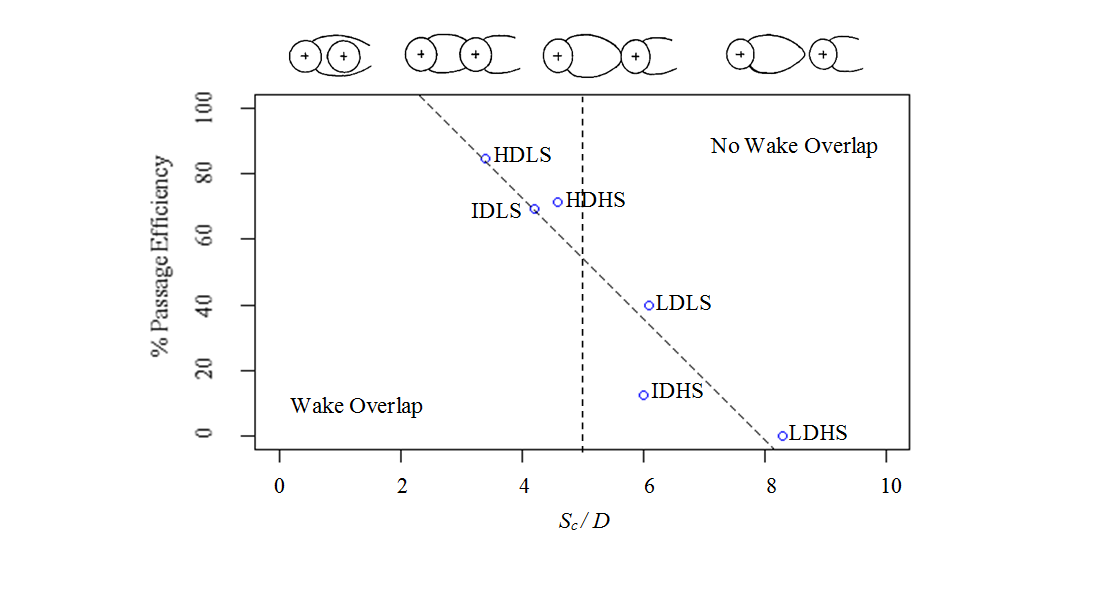 Figure 4. 	Passage efficiency for each treatment tested is depicted, where passage efficiency is quantified as the number of roach that successfully passed an experimental gauging weir, expressed as a percentage of those that attempted for different array arrangements. The six alternative treatments based on characteristics of a CBC array, are High D – Low Sd (HDLS), Intermediate D – Low Sd (IDLS), Low D – Low Sd (LDLS), High D – High Sd (HDHS), Intermediate D – High Sd (IDHS), Low D – High Sd (LDHS). Sd is the diagonal spacing between clusters, Sc is the lateral spacing between clusters (c/c) and D is cluster diameter in metres.  The dashed line depicts the trend line between passage efficiency and the spacing to diameter ratio.Swimming BehaviourSwimming behaviour was variable, with 41.4% of fish zigzagging between two longitudinal lines of clusters when passing through the array (Figure 5a). Of the fish that passed, 3.4% exhibited entirely wall-associated behaviours (Figure 5b) and 55.2% exhibited combinations of swimming behaviours. This might either be a fish pathway that deviated outside the two longitudinal lines of clusters when zigzagging or one in which they swam diagonally from cluster to cluster, sometimes laterally traversing the entirety of the pass before reaching the edge of the flume and exhibiting localised wall association (as an example track provided in Figure 5c demonstrates). It was noted that the use of lateral traverse during ascent was more frequent for the array configurations with the larger spacing (0.15 m). For fish that passed the High D – Low Sd treatment (for which the most data was available) the percentage of time spent in low velocity zones ranged from 61 – 90%. As insufficient numbers of fish passed under the other treatments, use of low velocity regions was not calculated.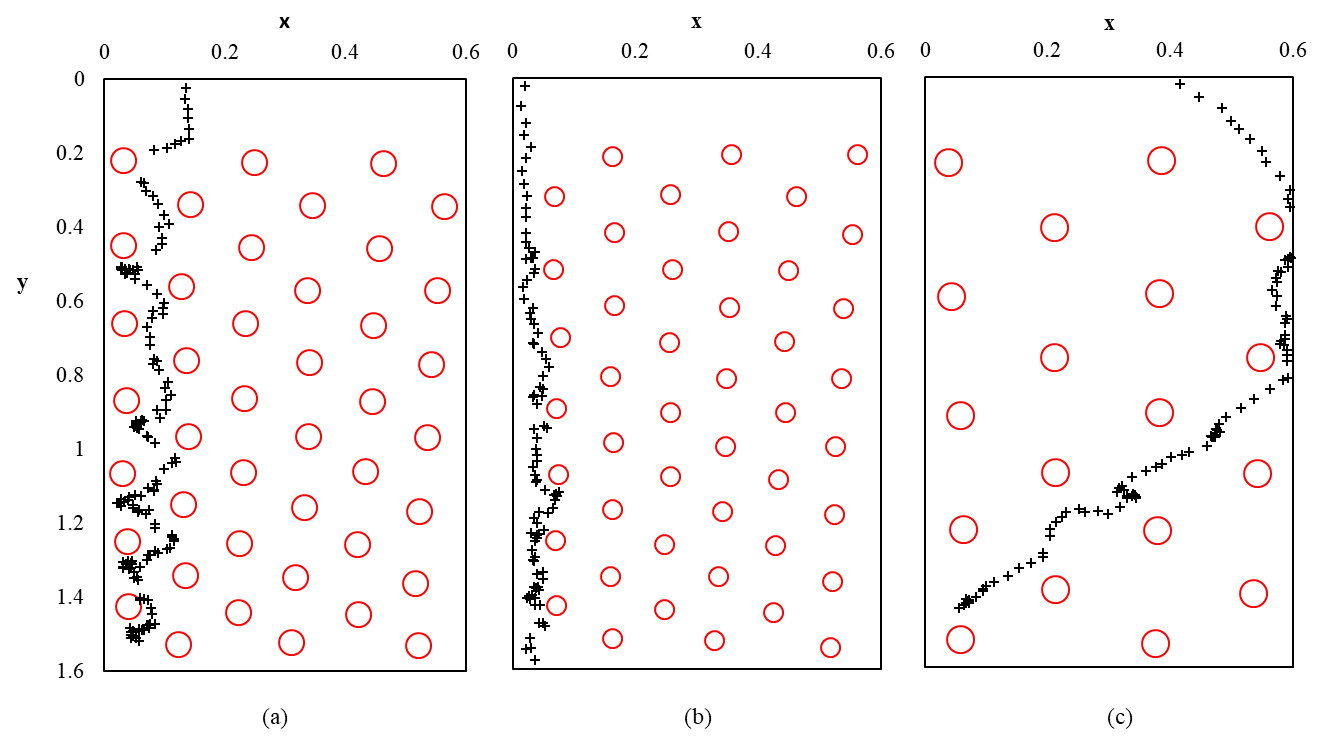 Figure 5. 	Examples of swim paths exhibited by roach as they ascended an experimental gauging weir with CBCs installed on the face. The crosses indicate swimming behaviour paths for zigzagging (a) wall association (b) and combination including lateral traversing (c). The arrow indicates the direction of flow.DiscussionAs hypothesised, CBC treatments that generated larger wakes improved passage efficiency of roach at a low-head experimental weir. Passage efficiency was highest for the largest diameter clusters tested (0.07 m) regardless of how far apart they were spaced, suggesting that the larger wakes produced facilitated upstream passage. The suggestion that fish use the wakes is reasonable as they seek to reduce their energy expenditure in a way that is similar to entraining behind cylinders to minimise energy expenditure during upstream movement (Beal et al 2006). In this case, fish did not entrain behind the clusters as their movement through the array was rapid, but the swim paths recorded suggest a similar energy saving behaviour. Similar mechanisms for velocity reduction have been described in other studies that used roughness elements (e.g. Baker and Boubee 2006; Hintermann and Hassinger 2010) however their approach to fish pass design had a greater focus on velocity reduction created through energy loss and less on the influence of fine scale hydrodynamic connectivity. This body of work highlights the importance of utilisation of low velocity areas in the wake of structures, as supported by Przybilla et al (2010) and Muraoka et al (2017). Passage efficiency was lower for the 0.05 m diameter clusters (the intermediate size tested), with a marked improvement when they were closer together (i.e. spaced 0.1 m rather than 0.15 m apart). This may have been because the wakes did not overlap under the treatment with larger spacings (see Taddei 2016), resulting in near wake velocity dissipation and subsequent increase in velocity occurring prior to reaching the next downstream cluster. Under this scenario, there would be less low velocity space available for ascending fish to exploit downstream of each cluster, possibly explaining the lower passage efficiency observed [e.g. Intermediate D – High Sd (D = 0.05, Sd = 0.15)]. Therefore, it is apparent that there needs to be sufficient wake overlap to enable low velocity areas to be interconnected in such a way as to provide a continuous route upstream over the weir.  Indeed, previous observations have indicated that without such fine-scale hydrodynamic connectivity, fish passage can be impeded. For example, sculpin (Cottus pollux) struggled to pass through a rock ramp fish pass, a nature like array of roughness elements, when areas of low velocity were not interlinked (Muraoka et al 2017). Our research can be used to show that when continuous low velocity routes are not created, fish passage is compromised. This is supported by Magaju et al (2020) who tested varying boulder arrangements and heights on fish swimming performance and recommend that consideration of the need to link areas of low velocity is required. Fish passage over modified weirs is compromised when the density of CBC arrays is high, as fish manoeuvrability is reduced (Montali-Ashworth et al 2020). In this study, fish manoeuvrability was not hampered during weir ascent, even under higher CBC densities, because the ratio between CBC spacing and fish body length remained greater than 1. This suggests there is an optimal design between high and low CBC density that facilitates fish passage at small gauging weirs. Passage is compromised above or below these threshold densities, either because fish are unable to manoeuvre between the clusters or there is insufficient availability of lower velocity areas. Further research is needed to identify the CBC characteristics that will optimise fish passage for different species and body size. Aggregating zigzagging and combinations of behaviours, 97% of swim paths were sinuous, with some fish spending a large proportion of time positioned behind the clusters with the variation in time spent in lower velocity zones likely dependent on fish swimming ability and the combination of modes used to navigate the array. For example, if fish mainly associate with the wall boundary when navigating the array then they will spend a higher proportion of time in lower velocity zones. Lateral movements during passage through the cluster array was uncommon. Successful ascent over the weir was typically achieved by zigzagging between two lines of clusters; the most direct route to ascend the weir while taking advantage of low velocities behind cylinders. Fish that ascended the weir face in association with the flume wall were able to take advantage of the lower water velocity and shear towards the boundary (e.g. similar to Johnson et al 2019), a strategy that presumably reduced the energy needed to pass. Likewise, fish that moved laterally through the array may also have exploited the low velocity regions in the wake of the bristle clusters. Analysis of swim paths selected indicate that there is a range of strategies that fish adopt to enhance their performance in a complex and challenging hydrodynamic environment. However, further work is needed to quantify the magnitude of relative benefits accrued by employing these different energy saving tactics.  In addition to the advantages of creating CBC wake overlap, array treatments also influenced the overall hydrodynamics of the weir through reductions in bulk velocity. The magnitude of hydraulic resistance created by cluster arrays are influenced by a range of mechanisms, where the most influential are sheltering, delayed separation, and the blockage effect (Etminan et al 2017). Sheltering can be prevalent when densities are high and greater wake overlap occurs, reducing the cumulative energy loss (Nepf 1999) and velocity reduction potential of the array. The velocity reduction potential is greatly reduced at low cluster densities in which the large spacings prevent formation of overlapping wakes. Therefore, there should be consideration of optimising design to maximise cumulative energy loss, and as a consequence, velocity reduction potential. This will ultimately increase the passage efficiency of structures as the water velocity will be reduced.Based on the findings presented, we recommend that a large cluster with a large spacing where Sc / D < 5 would be suitable for multispecies fish passage. Wakes are proposed to overlap when Sc / D < 5 (Taddei 2016) with near wake velocity dissipation occurring when Sc / D was greater than 5. This is supported by Nepf (1999), in which sparse vegetation, where no wake overlap occurs, can be characterised as vegetation with density ad (dimensionless population density) < 0.1, this translates to a Sc / D ratio > 3.16. This work has implications for improving passage and understanding fish interactions with their hydrodynamic environment when swimming through a staggered array of bristle clusters. To further improve passage efficiency, it is recommended that the Sc / D ratio is tailored to allow increased availability of low velocity areas created by wake overlap behind each cluster, while also reducing velocity in the array and allowing greater space for fish to manoeuvre.  Future work should test prototype CBC arrays in the field and with a range of species and sizes to determine whether the recommendation drawn from this research remains valid under more realistic settings.AcknowledgementsThis work was supported by the EPSRC; under Grant number EP/L01582X/1; and the Environment Agency under Grant number 16997/01. We thank Toru Tsuzaki and the ICER team and friends for their technical assistance during experimental periods.Data availability All data accompanying this paper can be downloaded from the University of Southampton repository at: doi:10.5258/SOTON/D1359References: Amaral SD, Quaresma AL, Branco P, Romão F, Katopodis C, Ferreira MT, Pinheiro AN, Santos JM. 2019. Assessment of retrofitted ramped weirs to improve passage of potamodromous fish. Water. 11(12):2441Baker CF, Boubée JA. 2006. Upstream passage of inanga Galaxias maculatus and redfin bullies Gobiomorphus huttoni over artificial ramps. J Fish Biology. 69(3):668–681. Beal DN, Hover FS, Triantafyllou MS, Liao JC, Lauder GV. 2006. Passive propulsion in vortex wakes. Journal of Fluid Mechanics. 549 (1), 385–402.Belletti B, Garcia De Leaniz C, Jones J, Bizzi S, Börger L, Segura G, Castelletti A, Van De Bund W, Aarestrup K, Barry J, et al. 2020. More than one million barriersfragment Europe's rivers. Nature. 588(7838):436–441. doi:10.1038/s41586-020-3005-2. 33328667Bunt CM, Castro-Santos T, Haro A. 2012. Performance of Fish Passage Structures at Upstream Barriers to Migration. River Research and Applications, 28 (4), 457-478.Cotel AJ, Webb PW. 2015. Living in a Turbulent World - A New Conceptual Framework for the Interactions of Fish and Eddies, Integrative and Comparative Biology. 55(4):662–672. Deinet S, Scott-Gatty K, Rotton H, Twardek WM, Marconi V, McRae L, Baumgartner LJ, Brink K, Claussen JE, Cooke SJ, Darwall W, Eriksson BK, Garcia de Leaniz C, Hogan Z, Royte J, Silva LGM, Thieme ML, Tickner D, Waldman J, Wanningen H, Weyl OLF, Berkhuysen A. 2019. The Living Planet Index (LPI) for migratory freshwater fish - Technical Report. World Fish Migration Foundation, The Netherlands.Etminan V, Lowe RJ, Ghisalberti M. 2017. A new model for predicting the drag exerted by vegetation canopies. Water Resour. Res. 53(4):3179–3196.Hintermann M, Hassinger R. 2010. Water Policy Office Haus Der Demokratie Und Menschenrechte Greifswalder. Bristled Fish Pass – the Au-Schönenberg Hydr oelectric Dam Pilot project, fish migration assistance, hydropower, biological permeability Str. 4, D - 10405 Berlin: GRUNE LIGA e.VJohnson K, Wait LE, Monk SK,  Rader R, Hotchkiss RH, Belk MC. 2019. Effects of Substrate on Movement Patterns and Behavior of Stream Fish through Culverts: An Experimental Approach. Sustainability. 11(2):470.Jones J, Börger L, Tummers J, Jones P, Lucas M, Kerr J, Kemp P, Bizzi S, Consuegra, S, Marcello L, Vowles A, Belletti B, Verspoor E, Van de Bund W, Goughg P, de Leaniz CG. 2019. A comprehensive assessment of stream fragmentation in Great Britain.  Science of the Total Environment. 673:756–762. Kemp PS. 2015. Impoundments, barriers and abstractions: impact on fishes and fisheries, mitigation and future directions. In:J. F. Craig, editor. Freshwater fisheries ecology. Chichester, GB. Wiley. p. 717–769Kemp PS, Russon IJ, Waterson B, O’Hanley JR, Pess GR. 2008. Recommendations for a “Coarse-Resolution Rapid-Assessment" methodology to assess barriers to fis h migration and associated prioritization tools - Final report. Tech. rep., Scottish Environment Protection Agency, Stirling, UK.Kerr JR, Manes C, Kemp PS. 2016. Assessing hydrodynamic space use of brown trout, Salmo trutta, in a complex flow environment: a return to first principles. J Exp Biol. 219(21):3480–3491.Liao JC, Beal DN, Lauder GV, Triantafyllou MS. 2003. The Kármán gait: novel body kinematics of rainbow trout swimming in a vortex street. J. Exp. Biol. 206:1059–1073. Liao JC. 2004. Neuromuscular control of trout swimming in a vortex street: implications or energy economy during Kármán gait. Journal of Experimental Biology 307:3495–3506. Liao JC. 2007. A review of fish swimming mechanics and behaviour in altered flows. Philos Trans R Soc Lond B Biol Sci. 362(1487):1973–1993.Lothian AJ, Gardner CJ, Hull T, Griffiths D, Dickinson ER, Lucas MC. 2019. Passage performance and behaviour of wild and stocked cyprinid fish at a sloping weir with a Low Cost Baffle fishway. Ecological Engineering, 130, 67 ̶79. https://doi.org/10.1016/j.ecoleng.2019.02.006.Lucas MC, Bubb DH, Jang M, Ha K, Masters JEG. 2009. Availability of and access to critical habitats in regulated rivers: effects of low-head barriers on threatened lampreys. Freshwater Biology 54:621–634. doi:10.1111/j.1365-2427.2008.02136.xMagaju D, Montgomery J, Franklin P, Baker C, Friedrich H. 2020. A new framework for assessing roughness elements in promoting fish passage at low-head instream structures, Journal of Ecohydraulics, 5:2, 152-164, DOI: 10.1080/24705357.2020.1738967Montali-Ashworth D, Vowles AS, De Almeida G, Kemp P. 2020. Use of Cylindrical Bristle Clusters as a novel multispecies fish pass to facilitate upstream movement at gauging weirs. Ecological Engineering. 143:105634. Montgomery JC, Mcdonald F, Baker CF, Carton AG, Ling N. 2003. Sensory integration in the hydrodynamic world of rainbow trout. Proc Biol Sci. 270(2):195–197.Muraoka K, Nakanishi S, Kayaba Y. 2017. Boulder arrangement on a rocky ramp fishway based on the swimming behaviour of fish. Limnologica. 62:188–193.Nepf HM. 1999. Drag, turbulence and diffusion in flow through emergent vegetation. Water Resources Research. 35(2):479–489.Nicolle A. 2009. Flow Through and Around Groups of Bodies [thesis]. University College London.Noonan MJ, Grant JWA, Jackson CD. 2012. A quantitative assessment of fish passage efficiency. Fish and Fisheries. 13:450–464.Przybilla A, Kunze S, Rudert A, Bleckmann H, Brucker C. 2010. Entraining in trout: a behavioural and hydrodynamic analysis. J Exp Biol. 213 (17):2976–2986. Taddei S, Manes C, Ganapathisubramani B. 2016. Characterisation of drag and wake properties of canopy patches immersed in turbulent boundary layers. Journal of Fluid Mechanics. 798:27–49.Taddei S. 2016. Turbulent flows interacting with groups of obstacles [thesis]. University of Southampton.Tummers JS, Kerr J, O'Brien P, Kemp P, Lucas MC. 2018. Enhancing the upstream passage of river lamprey at a microhydropower installation using horizontally-mounted studded tiles. Ecological Engineering, 125, 87-97. doi:10.1016/j.ecoleng.2018.10.015.Valeport Limited (1999) Model 801 Electromagnetic Flow Meter Operation Manual. Valeport Limited, Totnes, UKZong L, Nepf H. 2012. Vortex development behind a finite porous obstruction in a channel. Journal of Fluid Mechanics. 691:368–391.  Sc / D < 1.2Sc / D < 3  3 < Sc / D < 4        Sc / D > 4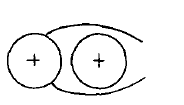 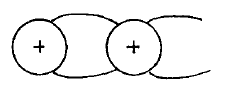 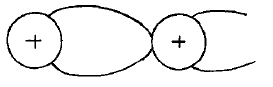 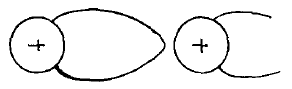 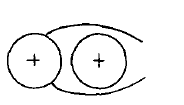 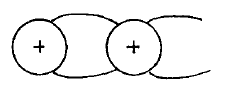 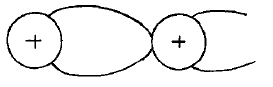 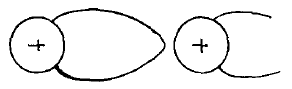 (a)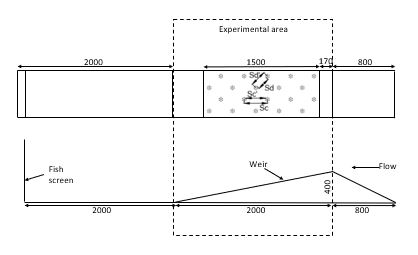 (b)TreatmentsTreatmentsTreatmentsTreatmentsTreatmentsTreatmentsHigh D – Low SdIntermediate D – Low SdLow D – Low SdHigh D – High SdIntermediate D – High SdLow D – High SdD0.070.050.030.070.050.03Sd0.100.100.100.150.150.15So0.250.220.190.170.170.17T16.94 ± 1.0217.94 ± 0.7719.31 ± 0.5019.01 ± 0.3817.74 ± 0.7318.26 ± 0.55y (± SD)0.08 ± 0.010.07 ± 0.0050.07 ± 0.0050.08 ± 0.0130.07 ± 0.0080.07 ± 0.010V (± SD)1.18 ± 0.151.23 ± 0.141.24 ± 0.191.20 ± 0.221.24 ± 0.241.28 ± 0.27Fr1.371.541.561.361.541.60%LVA574929453224Sc / D3.44.26.14.66.08.3MetricDefinitionPassage efficiencyNumber of fish that passed the weir as a percentage of those that attempted. An attempt occurred when the whole body length of the fish passed upstream of the hydraulic jump, located at the convergence of high velocity flow down the face and the lower velocity water at the base of the weir, forming 1.67 m from the weir crest. A pass occurred when the whole body length of the fish passed the weir crest.Swim path lengthCalculated as:where x and y are swim path co-ordinates along the x and y axes, n denotes the time step and N the number of time steps.Time to passTime from when fish head first appears above the hydraulic jump to when the fish head passes over the weir crest. Swimming behaviourCategorised as either:Zigzagging: where fish zigzagged between two lines of clusters when passing through the array Wall association: where fish only used the route between the side wall and the first line of bristle clustersCombinations of 1, 2 and lateral traverse: For example, where a fish traversed laterally to another cluster before returning to zigzagging, or zigzagging between more than two lines of clusters.Use of low velocity regionsExpressed as a percentage, the duration of total time spent occupying a low velocity region that extends for one cluster width between an upstream cluster to the next one downstream. TreatmentHigh D – Low SdIntermediate D – Low SdLow D – Low SdHigh D – High SdIntermediate D – High SdLow D – High SdTreatmentD = 0.07Sd = 0.10D = 0.05Sd = 0.10D = 0.03Sd = 0.10D = 0.07Sd = 0.15D = 0.05 Sd = 0.15D = 0.03 Sd = 0.15Attempts14135784Pass1292510Fail243274Passage Efficiency (%)85.769.240.071.412.50